Title Author1, Author2, Author3 …1Affiliation 12Affiliation 23Affiliation 2IntroductionThe abstracts should be submitted via email to matevz.dular@fs.uni.lj.si and ziga.gruden@fs.uni-lj.si until August 31st at the latest. The abstract should no exceed 2 pages. No full paper will be required for the meeting. ObjectivesMaterials & methods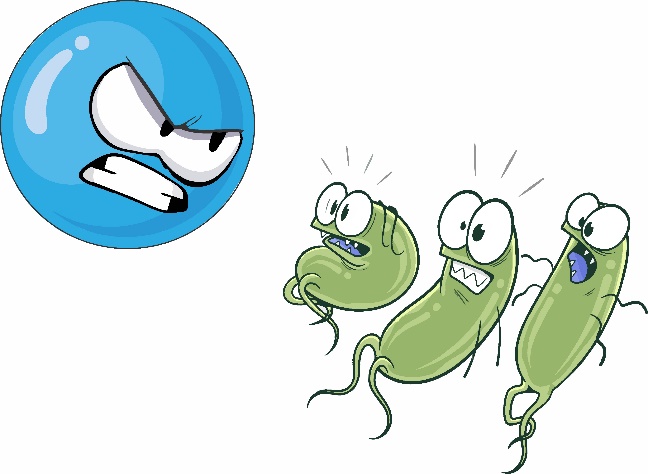 Figure 1: CaptionResultsConclusionsReferences